Rozkład zajęć w semestrze zimowym rok akademicki 2021/2022II rok II° Dziennikarstwo i Komunikacja Społeczna Pn.	Wt.	Śr.	Cz.	Pt.					  Pn.	 Wt.	  Śr.	 Cz.	Pt.PAŹDZIERNIK						   1					    4	    5	    6       7       8					11	12	13	14	15					  18  	   19      20    21    22					25    26    27     28     29					LISTOPAD			    				 1        2       3       4       5					    8    9    	10      11    12	15	16	17     18    19					  22	23	24	25    26                                                 29      30                                                	GRUDZIEŃ						                                                                                     1       2   	   3					6	7	8	9	10                                                13     14     15      16     17					20	21	22	23    24                                                 27    28    29     30	  31							STYCZEŃ				  3	4	5	6	7                                                  10	   11     12     13     14      					17     18     19	20	21	 				   24    25    26      27     28                                                  31                                         	    	 	              		PoniedziałekPoniedziałekPoniedziałekPoniedziałekWtorekŚrodaCzwartekpiątekpiątekpiątek8.00-9.308.00-9.308.00-9.308.00-9.308.00-9.308.00-9.308.00.-9.308.00-9.308.00-9.308.00-9.30Warsztat współczesnego dziennikarza-ćw.Mgr Piotr RozparaGr DMs.155Warsztat współczesnego dziennikarza-ćw.Mgr Piotr RozparaGr DMs.155Warsztat menadżera –ćw.Mgr E. ZajączkowskaGr MMRs.156tydz BSeminarium-sem.dr hab. O. Dąbrowska – Cendrowska prof. UJKs.156Blok przedmiotów fakultatywnych: mediatyzacja sfery publicznejBlok przedmiotów fakultatywnych: mediatyzacja sfery publicznejWarsztat współczesnego dziennikarza-ćw.Mgr Piotr RozparaGr DMs.155Warsztat współczesnego dziennikarza-ćw.Mgr Piotr RozparaGr DMs.155Warsztat menadżera –ćw.Mgr E. ZajączkowskaGr MMRs.156tydz BSeminarium-sem.dr hab. O. Dąbrowska – Cendrowska prof. UJKs.156Podstawowe problemy mediatyzacji-ćw.Dr P. Ciszeks 153Podstawowe problemy mediatyzacji-ćw.Dr P. Ciszeks 1539.45-11.159.45-11.159.45-11.159.45-11.159.45-11.159.45-11.159.45-11.159.45-11.15Infobrokering –elektroniczne źródła informacji-labMgr A. AntoniakGr DMs.207Infobrokering –elektroniczne źródła informacji-labMgr A. AntoniakGr DMs.207Infobrokering –elektroniczne źródła informacji-labMgr A. AntoniakGr DMs.207Prawne podstawy działania firmy medialnej- w ,ćw.Dr Iwona StalicaGr MMRs.183Warsztat menadżera –ćw.Mgr E. ZajączkowskaGr MMRs.156tydz BElementy dziennikarstwa elektronicznego- e- labDr T. ChrząstekGr I9 spotk  Seminarium-sem.dr hab. Jolanta Dzierżyńska-Mielczarek prof. UJK s.156Blok przedmiotów fakultatywnych: współczesny język i kulturaBlok przedmiotów fakultatywnych: współczesny język i kulturaElementy dziennikarstwa elektronicznego- labGr IDr T. Chrząsteks.378 od 22 X -12 spotInfobrokering –elektroniczne źródła informacji-labMgr A. AntoniakGr DMs.207Infobrokering –elektroniczne źródła informacji-labMgr A. AntoniakGr DMs.207Infobrokering –elektroniczne źródła informacji-labMgr A. AntoniakGr DMs.207Prawne podstawy działania firmy medialnej- w ,ćw.Dr Iwona StalicaGr MMRs.183Warsztat menadżera –ćw.Mgr E. ZajączkowskaGr MMRs.156tydz BElementy dziennikarstwa elektronicznego- e- labDr T. ChrząstekGr I9 spotk  Seminarium-sem.dr hab. Jolanta Dzierżyńska-Mielczarek prof. UJK s.156Media w kulturze-ćw.dr hab. Izabela Krasińska  prof. UJKs.182Media w kulturze-ćw.dr hab. Izabela Krasińska  prof. UJKs.182Elementy dziennikarstwa elektronicznego- labGr IDr T. Chrząsteks.378 od 22 X -12 spot11.30-13.0011.30-13.0011.30-13.0011.30-13.0011.30-13.0011.30-13.0011.30-13.0011.30-13.0011.30-13.00Analiza dyskursu medialnego- ćw.Mgr Michał Jas s.183Analiza dyskursu medialnego- ćw.Mgr Michał Jas s.183Analiza dyskursu medialnego- ćw.Mgr Michał Jas s.183Analiza dyskursu medialnego- ćw.Mgr Michał Jas s.183Elementy dziennikarstwa elektronicznego- e- labDr T. ChrząstekGr II9 spotk  Blok przedmiotów fakultatywnych: współczesny język i kulturaElementy dziennikarstwa elektronicznego- wDr T. Chrząsteks.1822 spwg dat: 8,15 XElementy dziennikarstwa elektronicznego- labGr IIDr T. Chrząsteks.378od 22 X -12 spotElementy dziennikarstwa elektronicznego- labGr IIDr T. Chrząsteks.378od 22 X -12 spotAnaliza dyskursu medialnego- ćw.Mgr Michał Jas s.183Analiza dyskursu medialnego- ćw.Mgr Michał Jas s.183Analiza dyskursu medialnego- ćw.Mgr Michał Jas s.183Analiza dyskursu medialnego- ćw.Mgr Michał Jas s.183Elementy dziennikarstwa elektronicznego- e- labDr T. ChrząstekGr II9 spotk  Pragmatyka językowa – ćw.Dr hab. Piotr Zbróg prof. UJKs.155Elementy dziennikarstwa elektronicznego- wDr T. Chrząsteks.1822 spwg dat: 8,15 XElementy dziennikarstwa elektronicznego- labGr IIDr T. Chrząsteks.378od 22 X -12 spotElementy dziennikarstwa elektronicznego- labGr IIDr T. Chrząsteks.378od 22 X -12 spot13.15-14.4513.15-14.4513.15-14.4513.15-14.4513.15-14.4513.15-14.4513.15-14.4513.15-14.4513.15-14.45Blok przedmiotów fakultatywnych: współczesny język i kulturaBlok przedmiotów fakultatywnych: mediatyzacja sfery publicznejBlok przedmiotów fakultatywnych: mediatyzacja sfery publicznejBlok przedmiotów fakultatywnych: mediatyzacja sfery publicznejSeminarium-sem.dr hab. A. Lubczyńska prof. UJK O. s.156Język obcyMgr K. Wielowiejska- Pisareks. 183Język obcyMgr K. Wielowiejska- Pisareks. 183Język obcyMgr K. Wielowiejska- Pisareks. 183Wiedza o  filmie i teatrze	-ćw.Dr Monika Bators.155Public relations w regionie – ćw.Mgr Daria Malickas. 154Public relations w regionie – ćw.Mgr Daria Malickas. 154Public relations w regionie – ćw.Mgr Daria Malickas. 154Seminarium-sem.dr hab. A. Lubczyńska prof. UJK O. s.156Język obcyMgr K. Wielowiejska- Pisareks. 183Język obcyMgr K. Wielowiejska- Pisareks. 183Język obcyMgr K. Wielowiejska- Pisareks. 183Wiedza o  filmie i teatrze	-ćw.Dr Monika Bators.155Public relations w regionie – ćw.Mgr Daria Malickas. 154Public relations w regionie – ćw.Mgr Daria Malickas. 154Public relations w regionie – ćw.Mgr Daria Malickas. 15415.00-16.30Seminarium-sem.dr hab. A. Lubczyńska prof. UJK O. s.15615.00-17.1515.00-17.1515.00-17.15Wiedza o  filmie i teatrze	-ćw.Dr Monika Bators.155Public relations w regionie – ćw.Mgr Daria Malickas. 154Public relations w regionie – ćw.Mgr Daria Malickas. 154Public relations w regionie – ćw.Mgr Daria Malickas. 154Podstawy SEO-E-lab 9 spotk  gr IOd 13 XSeminarium-sem.dr hab. A. Lubczyńska prof. UJK O. s.156Podstawy SEO-lab Gr Is.207tydz. A6,5 spotkod 8 XPodstawy SEO-lab Gr IIs.207tydz B 6,5 spotkod 8 XPodstawy SEO-lab Gr IIs.207tydz B 6,5 spotkod 8 X15.00-16.3015.00-16.3015.00-16.3015.00-16.3016.45-18.4515.00-16.30Podstawy SEO-lab Gr Is.207tydz. A6,5 spotkod 8 XPodstawy SEO-lab Gr IIs.207tydz B 6,5 spotkod 8 XPodstawy SEO-lab Gr IIs.207tydz B 6,5 spotkod 8 XObieg informacji w społecznościach lokalnych- ćw.dr hab. Monika Olczak-Kardas prof. UJKs.154Obieg informacji w społecznościach lokalnych- ćw.dr hab. Monika Olczak-Kardas prof. UJKs.154Obieg informacji w społecznościach lokalnych- ćw.dr hab. Monika Olczak-Kardas prof. UJKs.154Obieg informacji w społecznościach lokalnych- ćw.dr hab. Monika Olczak-Kardas prof. UJKs.154Podstawy SEO-E-lab 9 spotk  gr IIOd 13 XPodstawy SEO-lab Gr Is.207tydz. A6,5 spotkod 8 XPodstawy SEO-lab Gr IIs.207tydz B 6,5 spotkod 8 XPodstawy SEO-lab Gr IIs.207tydz B 6,5 spotkod 8 XObieg informacji w społecznościach lokalnych- ćw.dr hab. Monika Olczak-Kardas prof. UJKs.154Obieg informacji w społecznościach lokalnych- ćw.dr hab. Monika Olczak-Kardas prof. UJKs.154Obieg informacji w społecznościach lokalnych- ćw.dr hab. Monika Olczak-Kardas prof. UJKs.154Obieg informacji w społecznościach lokalnych- ćw.dr hab. Monika Olczak-Kardas prof. UJKs.154Podstawy SEO-E-lab 9 spotk  gr IIOd 13 X17.15-18.4517.15-18.4517.15-18.45Obieg informacji w społecznościach lokalnych- ćw.dr hab. Monika Olczak-Kardas prof. UJKs.154Obieg informacji w społecznościach lokalnych- ćw.dr hab. Monika Olczak-Kardas prof. UJKs.154Obieg informacji w społecznościach lokalnych- ćw.dr hab. Monika Olczak-Kardas prof. UJKs.154Obieg informacji w społecznościach lokalnych- ćw.dr hab. Monika Olczak-Kardas prof. UJKs.154Podstawy SEO-E-lab 9 spotk  gr IIOd 13 XPodstawy SEO-w4 spotk od 8 Xs.182Podstawy SEO-w4 spotk od 8 Xs.182Podstawy SEO-w4 spotk od 8 Xs.182Obieg informacji w społecznościach lokalnych- ćw.dr hab. Monika Olczak-Kardas prof. UJKs.154Obieg informacji w społecznościach lokalnych- ćw.dr hab. Monika Olczak-Kardas prof. UJKs.154Obieg informacji w społecznościach lokalnych- ćw.dr hab. Monika Olczak-Kardas prof. UJKs.154Obieg informacji w społecznościach lokalnych- ćw.dr hab. Monika Olczak-Kardas prof. UJKs.154Podstawy SEO-w4 spotk od 8 Xs.182Podstawy SEO-w4 spotk od 8 Xs.182Podstawy SEO-w4 spotk od 8 Xs.182Podstawy SEO-w4 spotk od 8 Xs.182Podstawy SEO-w4 spotk od 8 Xs.182Podstawy SEO-w4 spotk od 8 Xs.182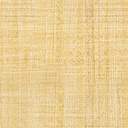 